Phase 3 (6 weeks)- Little WANDLE intervention (teach and apply sequences)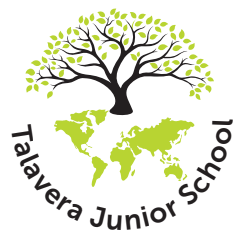 Get Set For Fun (15 minutes teach, 15 minutes apply) 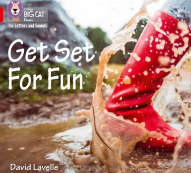 Rockpool (15 minutes teach, 15 minutes apply) 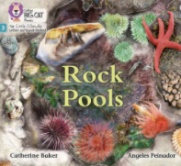  The Power Cut (15 minutes teach, 15 minutes apply) 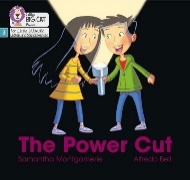 Jack and Zain (15 minutes teach, 15 minutes apply) 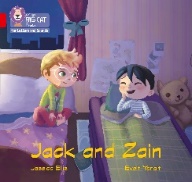 Down to Up (15 minutes teach, 15 minutes apply) 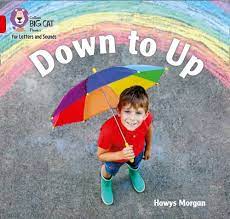 In the Dark Woods (15 minutes teach, 15 minutes apply) 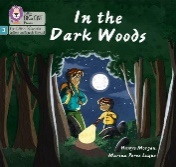 Session 1: revise phonemes ar, ow, igh, ear, oo, or, oo.Session 1: revise phonemes ai, ee, igh, oa, oo, or, oo and erSession 1: revise phonemes ai, ar, er, oa, ee, igh, ow, ur, or, oo, or, ooSession 1: revise phonemes ai, ee, igh, ear, oo, ur, oo and erSession 1: revise all phase 3 phonemes (ee, ow, ar, oo, oo, air, ear, ai, ur, igh, er, oi in text).Session 1: revise all phase 3 phonemes (ee, igh, oa, oo, oo, ar, ur, ow, oi, ear, air, er, or in text).Session 2: tricky words and specific vocabulary for the text: go, the, by, put, earwig, moss Session 2: tricky words and specific vocabulary for the text: are, you, full, of, andSession 2: tricky words and specific vocabulary for the text: I, to, we, my, yarn, howl, power, patters, torchSession 2: tricky words and specific vocabulary for the text: feels, Zain,  better, turns, hears  hugs, kittenSession 2: tricky words and specific vocabulary for the text: they, you, to, two, too, down, loop, betterSession 2: tricky words and specific vocabulary for the text: the, we, she, soak, marsh, eels, coil, herd, hoof, torch)Session 3: Fluency- emphasis on how punctuation helps the reader’s pace and expressionSession 3: Fluency- emphasis on expressionSession 3: Fluency- emphasis on vocabulary and dramatic pauses to build suspenseSession 3: Fluency- emphasis on prediction (using the blurb to guess the plot of the story) and expressionSession 3: Fluency- focus on emphasis and reading with enthusiasm (taking note of punctuation used)Session 3: Fluency- focus on volume to build atmosphere when reading (use of whispering to engage the reader)Session 4: ComprehensionSession 4: ComprehensionSession 4: ComprehensionSession 4: ComprehensionSession 4: ComprehensionSession 4: ComprehensionSession 5: InferenceSession 5: Inference and connectionsSession 5: Inference and connectionsSession 5: Inference and visualisation Session 5: InferenceSession 5: InferenceAdditional interventions: daily reading Additional interventions: daily reading Additional interventions: daily reading Additional interventions: daily reading Additional interventions: daily reading Additional interventions: daily reading 